AGNES MONICA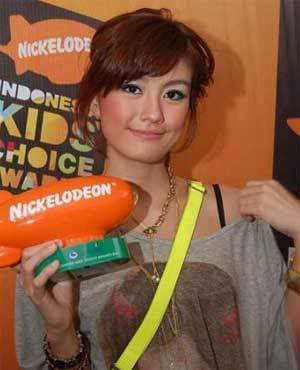 Agnes Monica was born with the original name Agnes Monica Muljoto on July 1, 1986 is a recording artist and actress. Born in Jakarta, Indonesia.She is the youngest of the couple Jenny and Ricky Siswono Suprapto. She has a brother named Steve Muljoto who later became his manager. Agnes completing tertiary studies in elementary Tarakanita Jakarta, and then continue their education to junior Pelita Harapan. After graduating from high school Pelita Harapan, he was educated at the University of Pelita Harapan (UPH) in the Department of Justice. At her school, Agnes is a girl who excel in academic and often receive scholarships, although he was also busy with activities outside of school such as piano lessons, English, ice skating, and badminton, and vocal courses at several places.The girl has a body that white skin, beautiful eyes, beautiful hair, sharp nose, thin lips, and a slim body and tall, his face is oval. She began her career in the entertainment industry as a singer at the age of six children. He has recorded three albums, The Meow, Yess! and Bala-Bala. He is also a presenter on children's television show. During his youth, Agnes extend her career into acting. Her role in the soap opera "Early Marriage" skyrocketed her name in the television industry. In 2003, Agnes released her first adult album, And the Story Goes, which catapulted back in the Indonesian music scene. On the second album Whaddup A.. '?!, She collaborated with American R & B singer Keith Martin. On the third album, Sacredly Agnezious (2009) Keep it single sponsor, Agnes became involved as a producer and songwriter ..The decision to leave college and more focus on the entertainment world was not in vain, Agnes successfully won prestigious awards including nine Anugerah Musik Indonesia, seven Panasonic Awards, four MTV Indonesia Awards, and SCTV Award. She also was awarded "Best Newcomer" at the Anugerah Planet Muzik 2004, which was held in Singapore. She also obtained Nugraha Bhakti Music Indonesia (NBMI) of Indonesian Culture and Tourism Minister, and Music Recording Producers Association of Indonesia (PAPPRI). She has been appointed as an ambassador for anti-drugs in Asia, and also MTV EXIT ambassador in the fight against human trafficking. In addition, She is a favorite singer in the arena of Indonesia Kids 'Choice Award 2008, At the White House in Taiwan. Agnes succeeded in rousing the "Best Asian Artist Award" two years in a row for her performance in Asia Song Festival in Seoul, South Korea, in 2008 and 2009. In 2010, she was appointed as one of the jurors Indonesian Idol talent show. Agnes also became one of the international host American Music Awards red carpet in 2010 in Los Angeles, United States.Agnes is an artist who always brought a new trend among young people, particularly in terms of appearance, be it clothes, accessories, and hairdressing. Through her appearance on stage, music videos and soap operas, Agnes has popularized the various styles look, ranging from punk rock to harajuku. Agnes Monica is an artist who adopted the harajuku style for her appearance, but she likes to combine style with a combination of equivalent harajuku, he can adjust her performance with the place and time that was available. Agnes's interest in the fashion world prompted her to pursue business clothing line that gets good reception.Agnes Monica is always innovative and dynamic in this music, ambition for Go International, she is an optimist and have a business obtaining a hardworking to get her dreams. She also an active and creative person, and not really showing her personal life in public .Agnes has a kind of a shrill soprano voice to reach the four-octave vocal range. She is the first artist in the Indonesian music scene that uses whistle register vocal technique on the song "Because You Able". For the upbeat songs, Agnes combine them with energetic choreography on stage, success in a very young age make Agnes earned the nickname "Young Diva" in the Indonesian music scene Until now, Agnetha is an Indonesian artist who has a private dance group named Nezindahood